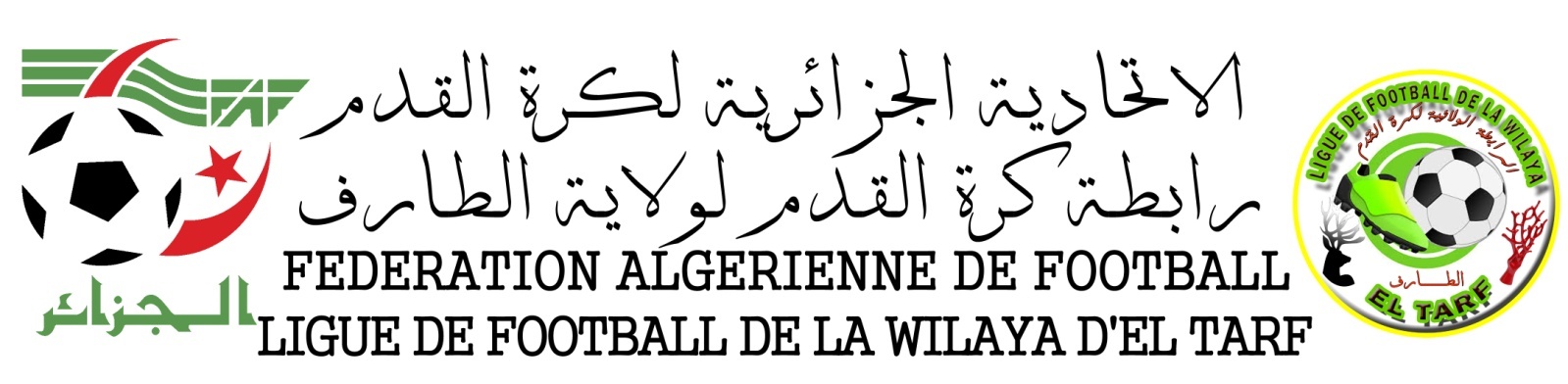 NB :CRBAA (-03 pts FORFAIT AFF COC N°11)NB :USBB (-03 pts FORFAIT AFF COC N°12)CLUBSPOINTSJGNPBPBCDIFCLASOBSMCAA21070700002201211CRBZ18070600012003172KRB16070501011404103JMBCT09070203020806025WAK11070302021310034ARS05070202031013-037ASBT06070300040910-016CRBAA-01070102040317-148AFF NO 11COC(F)USBB-03070100060317-149AFF NO 12COC(F)ABB-03070000070318-1510